U.A. UNION LOCAL No. 290 PLUMBER, STEAMFITTER & SHIPFITTER INDUSTRY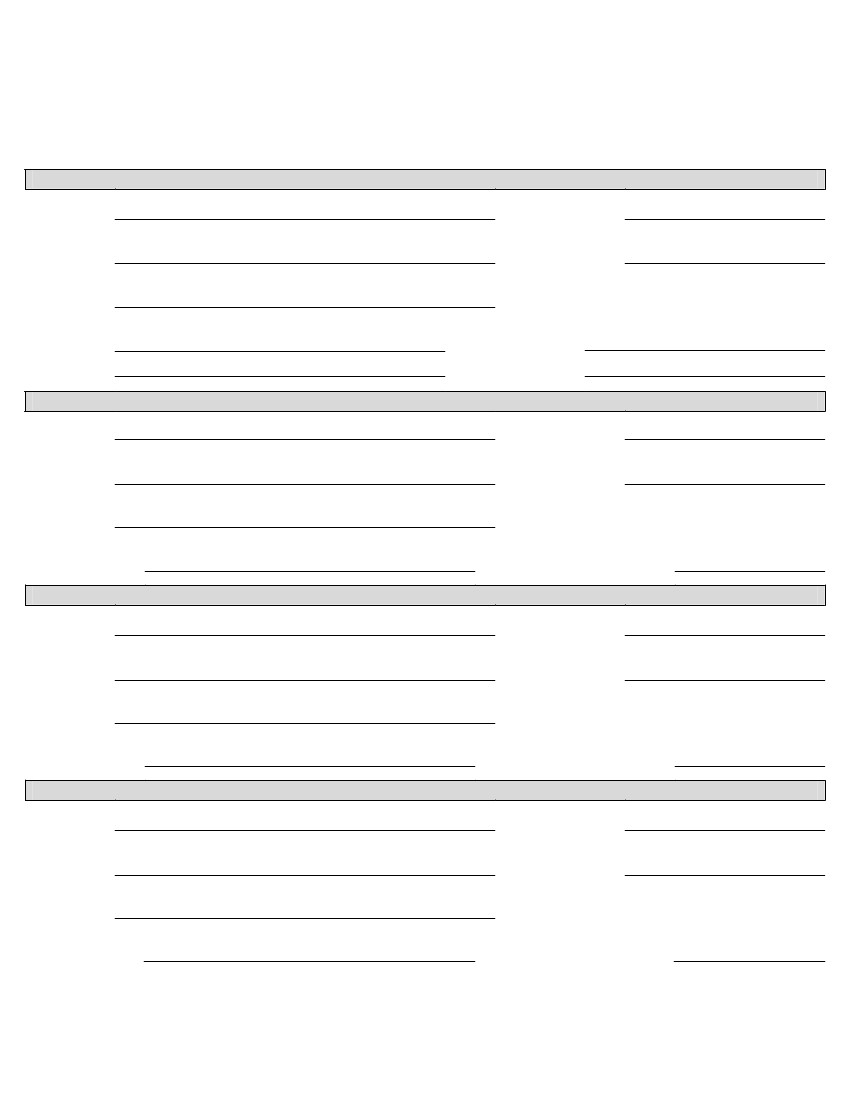                                     HEALTH TRUST12205 SW TUALATIN RD, SUITE 200         TUALATIN, OR 97062   (503) 4 8 6 - 2 1 0 4 7 9 6 - 2 3 0 5BENEFICIARY DESIGNATIONPARTICIPANTNameLastAddressNumberCityPhoneSignatureStreetStateZIPFirstMiddleDate of BirthSex:Male _Female _Single _ Married _ Widowed _ Divorced _Name of SpouseDateSoc. Sec. No.PRIMARY BENEFICIARYNameLastAddressNumberCityRelationshipStreetStateZIPSex:Male _Female _FirstMiddleDate of BirthSoc. Sec. No.Percentage of benefitSECONDARY BENEFICIARYNameLastAddressNumberCityRelationshipStreetStateZIPSex:Male _Female _FirstMiddleDate of BirthSoc. Sec. No.Percentage of benefitADDITIONAL BENEFICIARYNameLastAddressNumberCityRelationshipStreetStateZIPSex:Male _Female _FirstMiddleDate of BirthSoc. Sec. No.Percentage of benefitCOMPLETE AND RETURN TO:     U.A. Union Local No. 290 Plumber, Steamfitter & Shipfitter Industry Trust Funds     12205 SW Tualatin Rd Ste. 200     Tualatin, OR 97062